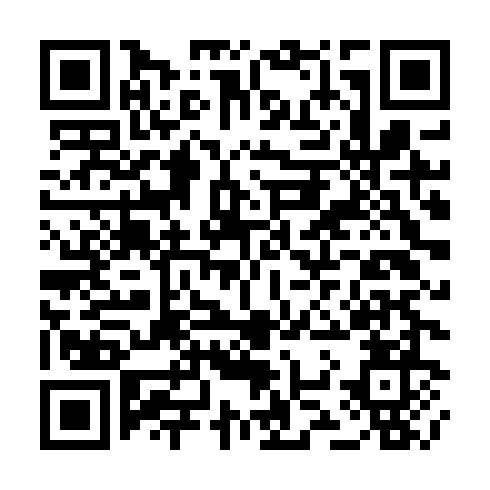 Ramadan times for Ahara Radhe Singh, PakistanMon 11 Mar 2024 - Wed 10 Apr 2024High Latitude Method: Angle Based RulePrayer Calculation Method: University of Islamic SciencesAsar Calculation Method: ShafiPrayer times provided by https://www.salahtimes.comDateDayFajrSuhurSunriseDhuhrAsrIftarMaghribIsha11Mon5:035:036:2312:183:416:146:147:3412Tue5:015:016:2212:183:416:146:147:3513Wed5:005:006:2012:173:426:156:157:3514Thu4:594:596:1912:173:426:166:167:3615Fri4:584:586:1812:173:426:166:167:3716Sat4:564:566:1712:173:426:176:177:3717Sun4:554:556:1512:163:426:186:187:3818Mon4:544:546:1412:163:426:186:187:3919Tue4:534:536:1312:163:436:196:197:3920Wed4:514:516:1212:153:436:206:207:4021Thu4:504:506:1012:153:436:206:207:4122Fri4:494:496:0912:153:436:216:217:4223Sat4:474:476:0812:153:436:226:227:4224Sun4:464:466:0712:143:436:226:227:4325Mon4:454:456:0512:143:436:236:237:4426Tue4:434:436:0412:143:436:236:237:4527Wed4:424:426:0312:133:446:246:247:4528Thu4:414:416:0212:133:446:256:257:4629Fri4:394:396:0012:133:446:256:257:4730Sat4:384:385:5912:123:446:266:267:4831Sun4:364:365:5812:123:446:276:277:481Mon4:354:355:5712:123:446:276:277:492Tue4:344:345:5612:123:446:286:287:503Wed4:324:325:5412:113:446:296:297:514Thu4:314:315:5312:113:446:296:297:515Fri4:304:305:5212:113:446:306:307:526Sat4:284:285:5112:103:446:306:307:537Sun4:274:275:5012:103:446:316:317:548Mon4:264:265:4812:103:446:326:327:559Tue4:244:245:4712:103:446:326:327:5510Wed4:234:235:4612:093:446:336:337:56